Экономика. 25 сентябряТест Экономический рост и развитие1. Что отличает товарное производство от натурального?1) используются машины и оборудование; 2) увеличиваются расходы материалов на единицу продукции; 3) продукция производится для продажи; 4) существует разделение труда.2. Суммарная стоимость всех конечных товаров и услуг, произведенных на территории страны за год:1) национальный доход; 2) валовой внутренний продукт;3) производительность труда; 4) валовой оборот.3. Что из перечисленного относится к природным ресурсам?1) сырье, не включенное в производство; 2) действующие на производстве машины;3) квалифицированная рабочая сила; 4) топливо, стоящее на подъездных путях.4. Существование проблемы экономического выбора обусловлено:1) безграничностью человеческих потребностей и ограниченностью производственных возможностей;2) изменчивостью человеческих потребностей;3) безграничностью производственных возможностей и ограниченностью трудовых ресурсов;4) ограниченностью природных ресурсов.5. Понятие «экономика» первоначально обозначало:1) управление сельским поместьем; 2) искусство ведения домашнего хозяйства;3) обмен результатами труда; 4) денежное обращение.6.Верно суждение?А. Уровень потребления не зависит от уровня экономического развития общества.Б. Потребление товаров и услуг существенно влияет на производство, стимулируя или сдерживая его развитие.1) Верно только А; 2) верно только Б; 3) верны оба суждения; 4) оба суждения неверны.7.Верно суждение?А. Экономически отсталые страны ощущают ограниченность ресурсов, а экономически развитые страны смогли разрешить эту проблему.Б. Производственных ресурсов никогда не хватает для удовлетворения всех потребностей людей.1) Верно только А; 2) верно только Б; 3) верны оба суждения; 4) оба суждения неверны.8. Какие ответы правильные?Что относится к капиталу как к фактору производства?1) завод; 2) квалифицированные работники; 3) станки; 4) информация; 5) инструменты.9. Исправьте ошибки в тексте.Экономический рост – это краткосрочное (1) увеличение номинального (2) и реального ВВП. Он рассчитывается только в абсолютных величинах, без учета ВВП на душу населения (3). Экономический рост измеряется в процентах, который является средним показателем трех последних лет (4).10. Дополните схему: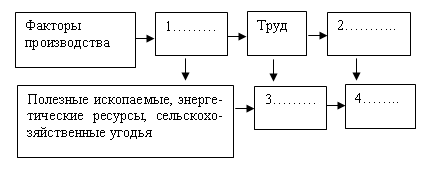 11. Какое слово пропущено?______________ – это то, что получается в результате производства и предназначено для продажи с целью потребления или дальнейшей переработки.12. Исключите лишнее.Ниже приведен перечень понятий, все из которых, за исключением одного, относятся к одному понятию. Найдите и исключите термин, выпадающий из этого ряда. Назовите общее понятие, к которому относятся оставшиеся термины.Подъем, спад, депрессия, рост, оживление.13. Установите соответствие между факторами производства и их примерами:1) строительные машины; А. Земля.2) каменный уголь; Б. Капитал.3) пашня; В. Труд.4) фермер;5) фабрика.